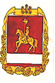 КАРАТУЗСКИЙ РАЙОННЫЙ СОВЕТ ДЕПУТАТОВРЕШЕНИЕ21.12.2012                                   с. Каратузское                              № 22-172О формировании избирательной комиссии Муниципального образования «Каратузский район»Красноярского края на 2012-2017 годы	В соответствии со статьями  22, 24, 29  Федерального Закона «Об основных гарантиях избирательных прав и права на участие в референдуме граждан Российской Федерации», Законом Красноярского края «О выборах в органы местного самоуправления Красноярского края», статьей 33.1 Устава  района, рассмотрев предложения по кандидатурам для назначения в состав  избирательной комиссии Муниципального образования «Каратузский район» Красноярского края на 2012-2017 годы членов избирательной комиссии с правом решающего голоса  Каратузский районный Совет депутатов РЕШИЛ:1. Сформировать избирательную комиссию Муниципального образования  «Каратузский район» Красноярского края 2012-2017 годов (на пять лет) в количестве восьми человек, назначив в состав комиссии с правом решающего голоса: Евсееву Тамару Вениаминовну, 1954 года рождения, образование высшее,  ведущий методист отдела культуры, молодежной политики и спорта администрации Каратузского района, выдвинута Красноярским региональным отделением ВПП «Единая Россия», проживает  в с. Каратузское.  Гречишкину Раису Дмитриевну, 1953 года рождения, образование среднее  специальное, пенсионер, выдвинута Каратузским местным отделением политической партии «Коммунистическая партия Российской Федерации», проживает  в с. Каратузское.  Кокурова Сергея Ефимовича, 1960 года рождения, образование среднее, и.о. руководителя муниципального бюджетного учреждения по обеспечению жизнедеятельности образовательных учреждений района управления образования администрации Каратузского района,   выдвинут Каратузским местным отделением политической партии «Справедливая Россия», проживает  в с. Каратузское.Кондаурова Ивана Сергеевича, 1986 года рождения, образование высшее, воспитатель краевого государственного бюджетного образовательного учреждения начального профессионального образования «Профессиональное училище № 82», выдвинут Каратузским местным отделением политической партии «ЛДПР» проживает  в с. Каратузское.Дермер Алёну Викторовну, 1981 года рождения, образование высшее,  специалист по безопасности жизнедеятельности управления образования администрации Каратузского района, выдвинута  Избирательной комиссией Красноярского края, проживает  в с. Каратузское.	Кирпичникову Татьяну Владимировну, 1970 года рождения, образование высшее, директор Муниципального казенного учреждения «Центр социальной помощи семьи и детям», выдвинута Избирательной комиссией Красноярского края, проживает  в с. Каратузское.Морозову Алефтину Валерьевну, 1967 года рождения, образование высшее,  главный специалист отдела земельных и имущественных отношений администрации Каратузского района,   выдвинута Избирательной комиссией Красноярского края, проживает  в с. Каратузское.Цитович Александра Николаевича, 1976 года рождения, образование высшее, главный специалист по делам ГО, ЧС и ПБ администрации Каратузского района, выдвинут Избирательной комиссией Красноярского края, проживает  в с. Каратузское.2. Настоящее решение вступает в силу со дня его принятия и подлежит опубликованию  в районной газете «Знамя Труда».Глава района –Председатель районного Совета депутатов                                                                             К.А.Тюнин 